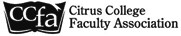                    Representative Council Meeting Date:  Wednesday, 21 October 2020   	 	 	 	  	ZOOM – 3:00 pm 961 2689 5545covfefe 	 	 	 	 	    CCFA Agenda  	;Call to Order- Dave Ryba Minutes, rep council , Sept 2020– Stephanie Yee Officer Reports President’s Report – Dave RybaBOT – ClaremontEndorsementCampaign (JF/GP)Fall CCADR, GP, JG, DBVotingContract Officer Elections4. Standing Rules		1. (attached) VP, Secretary, Treasurer.		2. Wrestle with Standing Rules, go back and modify bylaws when done?Vice-President’s Report – Rafael Herrera  Secretary’s Report – Stephanie Yee Treasurer’s Report – Gerhard PetersAt Large Reports – (area or at large?)IV Cabinet (?) reportsBargaining Chair Report – Dave Brown Senate Liaison – John FincherPast President – Terry Miles Standing Committee Reports 	   3. Political Action Committee – Gerhard Peters/John Fincher		a. BOT	                  4. Benefits Committee– Terry Miles 	                  5. Communications Committee - Stephanie Yee  	   6. Membership Engagement Committee- 	   7. Budget Committee-Gerhard PetersAd Hoc Committee ReportsElections/voting – John Fincher (above)VI. Old Business:  (repeated)Roles of officers/boardsFrom Bylaws “Policy making body is the Rep Council”President is “policy leader”, “official spokesman”, “suggests policies”VP responsible for “formation of calendar”, “coordinator of committee activities”, keeper of “accurate roster of all committees”Secretary “record and distribute minutes, agendas, etc”,  Keep accurate roster of membership of association and committeesTreasurer “money stuff”, “submit membership and financial reports”ClarificationPrez v Rep.  Does prez speak with authority granted by election, or does prez check with Rep council for most decisions?VP…( assistant)..attendance at meetings, verifying quorums,   monitor committees, prod them for progressSec…( communication).. minutes, postings, emails, videosTreas…(data)… financial, membershipVotes and electionsContract vote (possible).. John FincherOfficer elections (VP, Secretary, area reps)  Jesus (?)VIII. Public ForumIX. Adjourn Standing Rules for officers (Bylaws) The VPServe as the assistant to the president in all duties of the PresidentAssume the duties of the President in the Absence of the PresidentBe responsible for the formation and distribution of the Association’s calendar of activitiesServe as coordinator of committee activities and keep an accurate roster of committees to be shared with the secretary at the direction of the PresidentPhilosophy.  Bylaws good…assistant who keeps track of groups, makes meetings run smoothlyStanding rulesWork with president to make and maintain  annual calendar which includesRep council and eboard mtgsBOT mtgsCCA conferencesSocial eventsOther as appropriateSergeant at arms at meetingsEnforce parliamentary procedureCertify attendance at meetings, establishment of quorumsMaintain membership lists for committees, Rep Council, etc.Secretary (Bylaws)Keep a careful and accurate record of the proceedings of each meeting, regular or special, of the association, RC, and EBBe responsible for the distribution of minutes, notice of meetings, and agendas for all meetings to members members of the RC and eB; and to the membership when appropriateKeep an accurate roster of the membership of the association and all committeesCarry on the correspondence pertaining to the affairs of the Association as directed by the president Philosophy.  Focus on communication and record keeping related to that communication;  coordinate with treasurer, but not be in charge of tracking membershipStanding RulesTake, edit, and distribute minutes of all meetingsDistribute AgendasCoordinate other media including social media, newsletters, videos, as appropriateAssist in keeping membership information up to dateTreasurer (Bylaws)Receive all funds…for safekeepingPay out funds on order of PresidentProvide written financial report of each regular meeting of RC and EBBe responsible for an annual audit of the books…and distribution a summary to the membershipBe responsible for submitting membership and financial reports to the CTA, NEA, and other agencies as required by lawPhilosophy.. Keeper of financial and membership data for pertaining to the CCFA and CCFA PACStanding RulesAs above…Description of record keeping…Stay current on PAC rulesBe responsible for updating membership data for local and CCA (CTA 360) use.VotingPAC contribution/opt outOfficers Dave Ryba, President Rafael Herrera, Vice President Stephanie Yee, Secretary Gerhard Peters, Treasurer Included on Executive Board Jesus Gutierrez, At-Large RepresentativeSenya Lubisich, At-Large RepresentativePaul Swatzel, At-Large RepresentativeOther LeadershipJohn FincherTerry MilesRepresentatives Mathematics/Business  (  ) Ralph Tippins                                           (  ) Esmeralda MedranoHealth Sciences             (  ) Noemi Barajas Career/Technical           (  ) VacantStudent Services           (  ) Raquel Gutierrez                                          (  ) Elizabeth CookVisual & Performing      (  ) Matt Jackson Arts Representatives Kinesiology                 (  ) Steve Hartman Language Arts             (  ) Anna McGarry                                      (  ) Elisabeth GaratePhysical Sciences        (  ) Badieh Farahani Social/Behavioral        (   ) Gailynn White Sciences                        (   ) Shelly HaanNegotiations Team      (  )  Dave Brown (  ) Stephanie Yee   Members                       (  ) Senya Lubisich